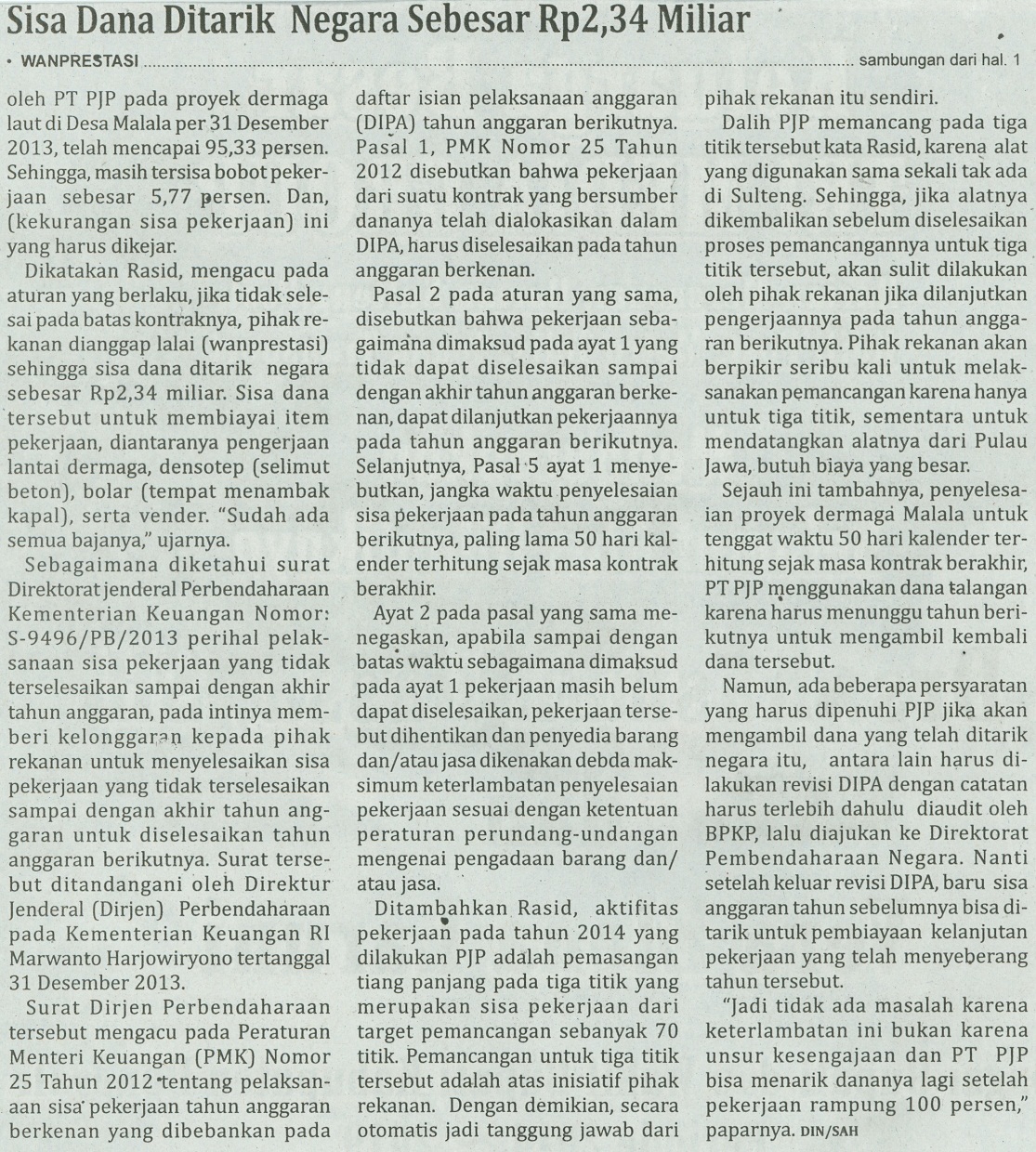 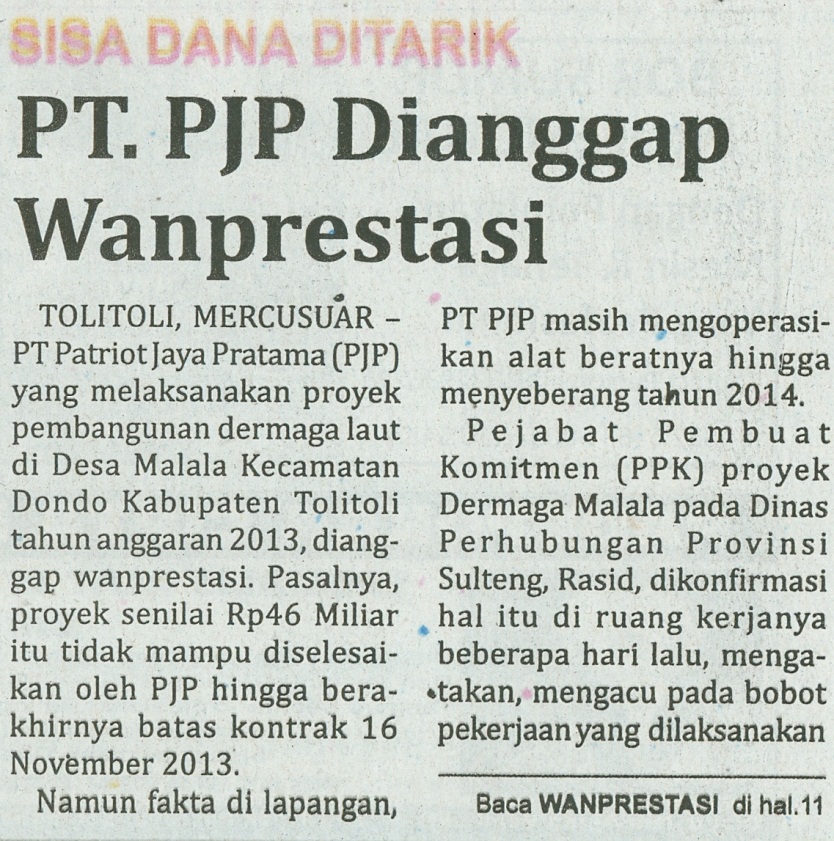 Harian    	:MercusuarKasubaudSulteng IHari, tanggal:Jumat, 17 Januari 2014KasubaudSulteng IKeterangan:Halaman 01  Kolom 15-16;Hal. 11 Kol. 12-14KasubaudSulteng IEntitas:Kabupaten TolitoliKasubaudSulteng I